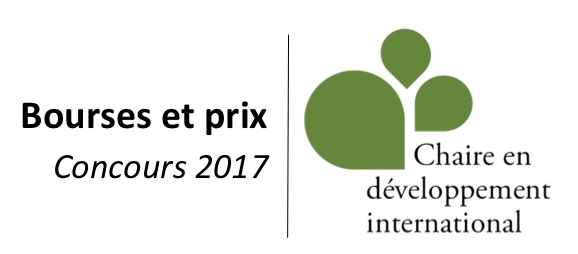 Bourse de stage en développement rural intégré3 000 $Des questions? Communiquez avec Geneviève Laroche à chairedi@fsaa.ulaval.ca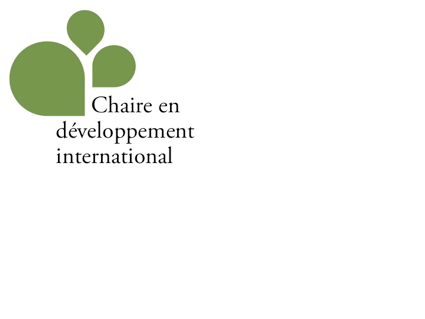 Bourse de stage en développement rural intégré – édition 2021
Formulaire d’inscription
1. Identification du candidat 2. Études actuelles	3. Bourses et sources de financement
Inscrivez toutes les bourses et sources de financement qui vous ont été octroyées pendant vos études supérieures. Au besoin, utilisez une autre feuille.4. Stage sur le terrain					
Signatures		Je confirme que l’étudiant(e) est inscrit au DESS en développement rural intégré (DRI) et qu’il (elle) a rempli toutes les exigences académiques et administratives requises pour effectuer son stage sur le terrain.	Signature du directeur de programme : 							 Date : 						Je déclare que les renseignements ci-dessus sont complets et exacts et j’ai pris soin de bien lire et comprendre les conditions d’admissibilité et de participation au concours de bourse de stage en développement rural intégré.Signature de l’étudiant(e) :								 Date :						5. Renseignements sur le stage
Décrivez, en un maximum de 1500 caractères (espaces compris), en quoi consistera votre travail sur le terrain (contexte, tâches principales, échéancier, etc.).6. Liens avec la formation
Décrivez, en un maximum de 1500 caractères (espaces compris), en quoi votre stage est lié à votre formation et les compétences que vous désirez y acquérir ou y développer.7. Lien avec les thèmes de la Chaire en développement international
Décrivez, en un maximum de 1000 caractères (espaces compris), en quoi votre stage est lié à l’un des thèmes de la Chaire (sécurité alimentaire, agroforesterie et développement rural). 
8. Besoins financiers
Expliquez, en un maximum de 1000 caractères (espaces compris), en quoi la bourse vous apportera un soutien financier significatif pendant la réalisation de votre stage. Joignez un budget en annexe si nécessaire.9. Implication internationale et communautaire
Décrivez, en un maximum de 1000 caractères (espaces compris), le rôle que vous avez joué dans des activités internationales ou communautaires.
Présentation du dossier de candidature
Le dossier complet, comprenant ce formulaire signé et		 votre curriculum vitae;		 une lettre de motivation;		 votre plus récent relevé de notes (imprimé via Capsule);doit être acheminé en version électronique, au plus tard le 1er mars 2021 à 23h59 à chairedi@fsaa.ulaval.caObjectif de la bourseEncourager les étudiants du DESS en développement rural intégré de l'Université Laval à réaliser un stage dans un pays en développement. Les activités réalisées pendant le stage peuvent toucher le développement rural sous différents angles (agricole, nutritionnel, économique, social, culturel, etc.). Conditions d’admissibilité Être admis à titre d’étudiant régulier au DESS en développement rural intégré de l’Université Laval;Être inscrit à une activité de stage créditée au moment du séjour sur le terrain;Réaliser un stage non rémunéré dans un pays en développement (note : si le stage se déroule dans votre pays de résidence, celui-ci doit avoir lieu dans une localité différente de votre localité de résidence);Prévoir débuter son séjour sur le terrain, au plus tard, au cours de la session d’automne 2021*;Avoir reçu l’autorisation officielle d’effectuer son séjour à l’international, si une telle autorisation est requise;Démontrer l’importance de la bourse pour combler ses besoins financiers dans le cadre du stage;Accepter de livrer avant la fin de son séjour sur le terrain un témoignage écrit de quelques lignes concernant l’impact de la bourse sur la réalisation de l’activité de recherche.* En raison du contexte actuel, un report de la session de début du séjour pourrait être accepté sous présentation de justifications raisonnables.Pour soumettre sa candidatureAcheminez votre dossier complet comprenant :le formulaire d’inscription dûment rempli;votre curriculum vitae;une lettre de motivation;votre plus récent relevé de notes (imprimé via Capsule)
en format électronique (PDF) à chairedi@fsaa.ulaval.ca
au plus tard le 1er mars 2021 à 23h59.NomPrénomNuméro d’identification UL (9 chiffres)Numéro d’identification UL (9 chiffres)Adresse complèteAdresse complèteTéléphoneTéléphoneCourrielCourrielProgramme d’étudesProgramme d’étudesNom du cours ou de l’activité de stage crédité(e)  	Nombre de crédits attribués AnnéeNom de la bourse / de la source de financementOrganismeMontantPays d’accueilNom de l’organisme superviseur au Québec (le cas échéant)Nom de l’organisme d’accueil sur le terrain (le cas échéant)